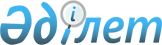 О внесении изменений и дополнений в решение от 25 декабря 2008 года № 147 "О районном бюджете на 2009 год"Решение маслихата Тарановского района Костанайской области от 3 августа 2009 года № 203. Зарегистрировано управлением юстиции Тарановского района Костанайской области 6 августа 2009 года № 9-18-94

      В соответствии с подпунктом 1) пункта 1 статьи 6 Закона Республики Казахстан от 23 января 2001 года "О местном государственном управлении и самоуправлении в Республике Казахстан" районный маслихат РЕШИЛ:

      1. Внести изменения и дополнения в решение "О районном бюджете на 2009 год" от 25 декабря 2008 года № 147 (номер в Реестре государственной регистрации нормативных правовых актов 9-18-75, опубликовано 8 января 2009 года в районной газете "Маяк", ранее вносились изменения и дополнения: решением от 19 января 2009 года № 149 "О внесении изменений и дополнений в решение от 25 декабря 2008 года № 147 "О районном бюджете на 2009 год" номер в Реестре государственной регистрации нормативных правовых актов 9-18-76, опубликовано 5 февраля 2009 года в районной газете "Маяк" № 5, решением от 21 апреля 2009 года № 173 "О внесении изменений и дополнений в решение от 25 декабря 2008 года № 147 "О районном бюджете на 2009 год" номер в Реестре государственной регистрации нормативных правовых актов 9-18-87, опубликовано 14 мая 2009 года в районной газете "Маяк" № 19):



      Пункт 1 указанного решения изложить в новой редакции:

      "1. Утвердить районный бюджет на 2009 год согласно приложению 1 в следующих объемах:

      1) доходы – 1 582 595,1 тысяч тенге, в том числе по:

      налоговым поступлениям – 656 956,0 тысяч тенге;

      неналоговым поступлениям - 2 165,0 тысяч тенге;

      поступлениям от продажи основного капитала – 1 116,0 тысяч тенге;

      поступлениям трансфертов – 922 358,1 тысяч тенге;

      2) затраты – 1 588 385,1 тысяч тенге;

      3) чистое бюджетное кредитование - 0;

      4) сальдо по операциям с финансовыми активами – 23 500 тысяч тенге;

      5) дефицит (профицит) бюджета – -29 290,0 тысяч тенге;

      6) финансирование дефицита (использование профицита) – 29 290,0 тысяч тенге.";

      в пункте 2-5 цифры "172 994,0" заменить цифрами "160 646,1";

      в пункте 2-7 цифры "9 889,0" заменить цифрами "17 397,0";



      дополнить указанное решение пунктами 2-8, 2-9 следующего содержания:

      "2-8. Учесть в районном бюджете на 2009 год поступление целевых текущих трансфертов из областного бюджета на приобретение оборудования и текущий ремонт тепловых сетей в сумме 15 000,0 тысяч тенге.

      2-9. Учесть в районном бюджете на 2009 год поступление сумм целевых текущих трансфертов из областного бюджета на организацию санитарного убоя больных животных в сумме 400,0 тысяч тенге.";

      в пункте 4 цифры "6 197" заменить цифрами "6 155,0";

      в пункте 7 цифры "8 700" заменить цифрами "8 250,0".

      Приложение 1 к вышеуказанному решению изложить в новой редакции согласно приложению 1 к настоящему решению.



      2. Настоящее решение вводится в действие с 1 января соответствующего финансового года.      Председатель семнадцатой,

      очередной сессии                           О. Шкуратов      Секретарь

      районного маслихата                          Ж. Шинкин      СОГЛАСОВАНО:      Исполняющий обязанности

      начальника государственного

      учреждения "Налоговое управление

      по Тарановскому району"

      ____________________ К. Сальник

      03.08.2009 г.      Начальник

      государственного учреждения

      "Отдел финансов Тарановского района"

      ____________________ В. Пирог

      03.08.2009 г.      Начальник

      государственного учреждения

      "Отдел экономики и бюджетного

      планирования Тарановского района"

      ____________________ В. Ересько

Приложение 1             

к решению маслихата      

от 3 августа 2009 года   

№ 203                    Приложение 1             

к решению маслихата      

от 25 декабря 2008 года  

№ 147                     Районный бюджет на 2009 год
					© 2012. РГП на ПХВ «Институт законодательства и правовой информации Республики Казахстан» Министерства юстиции Республики Казахстан
				КатегорияКатегорияКатегорияКатегорияКатегорияСумма, тысяч тенгеКласс           НаименованиеКласс           НаименованиеКласс           НаименованиеКласс           НаименованиеСумма, тысяч тенгеПодклассПодклассПодклассСумма, тысяч тенгеСпецификаСпецификаСумма, тысяч тенгеIДоходы1582595,1100000Налоговые поступления656956,0101000Подоходный налог199905,0101200Индивидуальный подоходный налог199905,0103000Социальный налог190227,0103100Социальный налог190227,0104000Hалоги на собственность242003,0104100Hалоги на имущество204801,0104300Земельный налог14642,0104400Hалог на транспортные средства20910,0104500Единый земельный налог1650,0105000Внутренние налоги на товары, работы и услуги22361,0105200Акцизы4200,0105300Поступления за использование природных и других ресурсов13970,0105400Сборы за ведение предпринимательской и профессиональной деятельности4191,0108000Обязательные платежи, взимаемые за совершение юридически значимых действий и (или) выдачу документов уполномоченными на то государственными органами или должностными лицами2460,0108100Государственная пошлина2460,0200000Неналоговые поступления2165,0201000Доходы от государственной собственности2165,0201100Поступления части чистого дохода государственных предприятий445,0201500Доходы от аренды имущества, находящегося в государственной собственности1720,0300000Поступления от продажи основного капитала1116,0301000Продажа государственного имущества, закрепленного за государственными учреждениями829,0301100Продажа государственного имущества, закрепленного за государственными учреждениями829,0303000Продажа земли и нематериальных активов287,0303100Продажа земли287,0400000Поступления трансфертов922358,1402000Трансферты из вышестоящих органов государственного управления922358,1402200Трансферты из областного бюджета922358,1Функциональная группа     НаименованиеФункциональная группа     НаименованиеФункциональная группа     НаименованиеФункциональная группа     НаименованиеФункциональная группа     НаименованиеСумма, тысяч тенгеФункциональная подгруппаФункциональная подгруппаФункциональная подгруппаФункциональная подгруппаСумма, тысяч тенгеАдминистратор бюджетных программАдминистратор бюджетных программАдминистратор бюджетных программСумма, тысяч тенгеПрограммаПрограммаСумма, тысяч тенгеIIЗатраты1588385,11Государственные услуги общего характера141236,001Представительные, исполнительные и другие органы, выполняющие общие функции государственного управления117920,0112Аппарат маслихата района (города областного значения)9475,0001Обеспечение деятельности маслихата района (города областного значения)9475,0122Аппарат акима района (города областного значения)28619,0001Обеспечение деятельности акима района (города областного значения)28619,0123Аппарат акима района в городе, города районного значения, поселка, аула (села), аульного (сельского) округа79826,0001Функционирование аппарата акима района в городе, города районного значения, поселка, аула (села), аульного (сельского) округа79826,002Финансовая деятельность15286,0452Отдел финансов района (города областного значения)15286,0001Обеспечение деятельности отдела финансов14429,0004Организация работы по выдаче разовых талонов и обеспечение полноты сбора сумм от реализации разовых талонов220,0011Учет, хранение, оценка и реализация имущества, поступившего в коммунальную собственность637,005Планирование и статистическая деятельность8030,0453Отдел экономики и бюджетного планирования района (города областного значения)8030,0001Обеспечение деятельности отдела экономики и бюджетного планирования8030,02Оборона3172,001Военные нужды2872,0122Аппарат акима района (города областного значения)2872,0005Мероприятия в рамках исполнения всеобщей воинской обязанности2872,002Организация работы по чрезвычайным ситуациям300,0122Аппарат акима района (города областного значения)300,0006Предупреждение и ликвидация чрезвычайных ситуаций масштаба района (города областного значения)300,04Образование941237,101Дошкольное воспитание и обучение24270,0123Аппарат акима района в городе, города районного значения, поселка, аула (села), аульного (сельского) округа24270,0004Поддержка организаций дошкольного воспитания и обучения24270,002Начальное, основное среднее и общее среднее образование744113,0123Аппарат акима района в городе, города районного значения, поселка, аула (села), аульного (сельского) округа746,0005Организация бесплатного подвоза учащихся до школы и обратно в аульной (сельской) местности746,0464Отдел образования района (города областного значения)743367,0003Общеобразовательное обучение714174,0006Дополнительное образование для детей10121,0010Внедрение новых технологий обучения в государственной системе образования за счет целевых трансфертов из республиканского бюджета19072,009Прочие услуги в области образования172854,1464Отдел образования района (города областного значения)172347,1001Обеспечение деятельности отдела образования4985,0005Приобретение и доставка учебников, учебно-методических комплексов для государственных учреждений образования района (города областного значения)6716,0011Капитальный, текущий ремонт объектов образования в рамках реализации стратегии региональной занятости и переподготовки кадров160646,1467Отдел строительства района (города областного значения)507,0037Строительство и реконструкция объектов образования507,06Социальная помощь и социальное обеспечение104955,002Социальная помощь90594,0451Отдел занятости и социальных программ района (города областного значения)90594,0002Программа занятости30755,0005Государственная адресная социальная помощь3624,0006Жилищная помощь8329,0007Социальная помощь отдельным категориям нуждающихся граждан по решениям местных представительных органов12532,0010Материальное обеспечение детей-инвалидов, воспитывающихся и обучающихся на дому184,0014Оказание социальной помощи нуждающимся гражданам на дому8658,0016Государственные пособия на детей до 18 лет24461,0017Обеспечение нуждающихся инвалидов обязательными гигиеническими средствами и предоставление услуг специалистами жестового языка, индивидуальными помощниками в соответствии с индивидуальной программой реабилитации инвалида2051,009Прочие услуги в области социальной помощи и социального обеспечения14361,0451Отдел занятости и социальных программ района (города областного значения)14361,0001Обеспечение деятельности отдела занятости и социальных программ13783,0011Оплата услуг по зачислению, выплате и доставке пособий и других социальных выплат578,07Жилищно-коммунальное хозяйство50846,001Жилищное хозяйство360,0458Отдел жилищно-коммунального хозяйства, пассажирского транспорта и автомобильных дорог района (города областного значения)360,0004Обеспечение жильем отдельных категорий граждан360,002Коммунальное хозяйство13990,0123Аппарат акима района в городе, города районного значения, поселка, аула (села), аульного (сельского) округа400,0014Организация водоснабжения населенных пунктов400,0458Отдел жилищно-коммунального хозяйства, пассажирского транспорта и автомобильных дорог района (города областного значения)8250,0026Организация эксплуатации тепловых сетей, находящихся в коммунальной собственности районов (городов областного значения)8250,0467Отдел строительства района (города областного значения)5340,0005Развитие коммунального хозяйства5340,003Благоустройство населенных пунктов36496,0123Аппарат акима района в городе, города районного значения, поселка, аула (села), аульного (сельского) округа36496,0008Освещение улиц населенных пунктов9406,0009Обеспечение санитарии населенных пунктов8689,0010Содержание мест захоронений и погребение безродных42,0011Благоустройство и озеленение населенных пунктов18359,08Культура, спорт, туризм и информационное пространство90111,001Деятельность в области культуры47587,0455Отдел культуры и развития языков района (города областного значения)47587,0003Поддержка культурно-досуговой работы47587,002Спорт2738,0465Отдел физической культуры и спорта района (города областного значения)2738,0006Проведение спортивных соревнований на районном (города областного значения) уровне1252,0007Подготовка и участие членов сборных команд района (города областного значения) по различным видам спорта на областных спортивных соревнованиях1486,003Информационное пространство25324,0455Отдел культуры и развития языков района (города областного значения)23372,0006Функционирование районных (городских) библиотек21298,0007Развитие государственного языка и других языков народа Казахстана2074,0456Отдел внутренней политики района (города областного значения)1952,0002Проведение государственной информационной политики через средства массовой информации1952,009Прочие услуги по организации культуры, спорта, туризма и информационного пространства14462,0455Отдел культуры и развития языков района (города областного значения)5187,0001Обеспечение деятельности отдела культуры и развития языков5187,0456Отдел внутренней политики района (города областного значения)5463,0001Обеспечение деятельности отдела внутренней политики4283,0003Реализация региональных программ в сфере молодежной политики1180,0465Отдел физической культуры и спорта района (города областного значения)3812,0001Обеспечение деятельности отдела физической культуры и спорта3812,09Топливно-энергетический комплекс и недропользование2702,009Прочие услуги в области топливно-энергетического комплекса и недропользования2702,0467Отдел строительства района (города областного значения)2702,0009Развитие теплоэнергетической системы2702,010Сельское, водное, лесное, рыбное хозяйство, особо охраняемые природные территории, охрана окружающей среды и животного мира, земельные отношения134528,001Сельское хозяйство15038,0462Отдел сельского хозяйства района (города областного значения)15038,0001Обеспечение деятельности отдела сельского хозяйства8623,0004Организация санитарного убоя больных животных400,0099Реализация мер социальной поддержки специалистов социальной сферы сельских населенных пунктов за счет целевого трансферта из республиканского бюджета6015,002Водное хозяйство108382,0467Отдел строительства района (города областного значения)108382,0012Развитие системы водоснабжения108382,006Земельные отношения5308,0463Отдел земельных отношений района (города областного значения)5308,0001Обеспечение деятельности отдела земельных отношений5308,009Прочие услуги в области сельского, водного, лесного, рыбного хозяйства, охраны окружающей среды и земельных отношений5800,0123Аппарат акима района в городе, города районного значения, поселка, аула (села), аульного (сельского) округа5800,0019Финансирование социальных проектов в поселках, аулах (селах), аульных (сельских) округах в рамках реализации стратегии региональной занятости и переподготовки кадров5800,011Промышленность,архитектурная, градостроительная и строительная деятельность7387,002Архитектурная, градостроительная и строительная деятельность7387,0467Отдел строительства района (города областного значения)3989,0001Обеспечение деятельности отдела строительства3989,0468Отдел архитектуры и градостроительства района (города областного значения)3398,0001Обеспечение деятельности отдела архитектуры и градостроительства3398,012Транспорт и коммуникации103456,001Автомобильный транспорт103456,0123Аппарат акима района в городе, города районного значения, поселка, аула (села), аульного (сельского) округа33695,0013Обеспечение функционирования автомобильных дорог в городах районного значения, поселках, аулах(селах), аульных (сельских) округах33695,0458Отдел жилищно-коммунального хозяйства, пассажирского транспорта и автомобильных дорог района (города областного значения)69761,0023Обеспечение функционирования автомобильных дорог69761,013Прочие8041,303Поддержка предпринимательской деятельности и защита конкуренции3945,0469Отдел предпринимательства района (города областного значения)3945,0001Обеспечение деятельности отдела предпринимательства3580,0003Поддержка предпринимательской деятельности365,009Прочие4096,3458Отдел жилищно-коммунального хозяйства, пассажирского транспорта и автомобильных дорог района (города областного значения)4096,3001Обеспечение деятельности отдела жилищно-коммунального хозяйства, пассажирского транспорта и автомобильных дорог4096,315Трансферты713,701Трансферты713,7452Отдел финансов района (города областного значения)713,7006Возврат неиспользованных (недоиспользованных) целевых трансфертов713,7IIIЧистое бюджетное кредитование0,0IVСальдо по операциям с финансовыми активами23500,013Прочие23500,009Прочие23500,0452Отдел финансов района (города областного значения)23500,0014Формирование или увеличение уставного капитала юридических лиц23500,0VДефицит (-), (профицит (+) бюджета-29290,0VIФинансирование дефицита (использование профицита)бюджета29290,0800000Используемые остатки бюджетных средств29290,0801000Остатки бюджетных средств29290,0801100Свободные остатки бюджетных средств29290,0